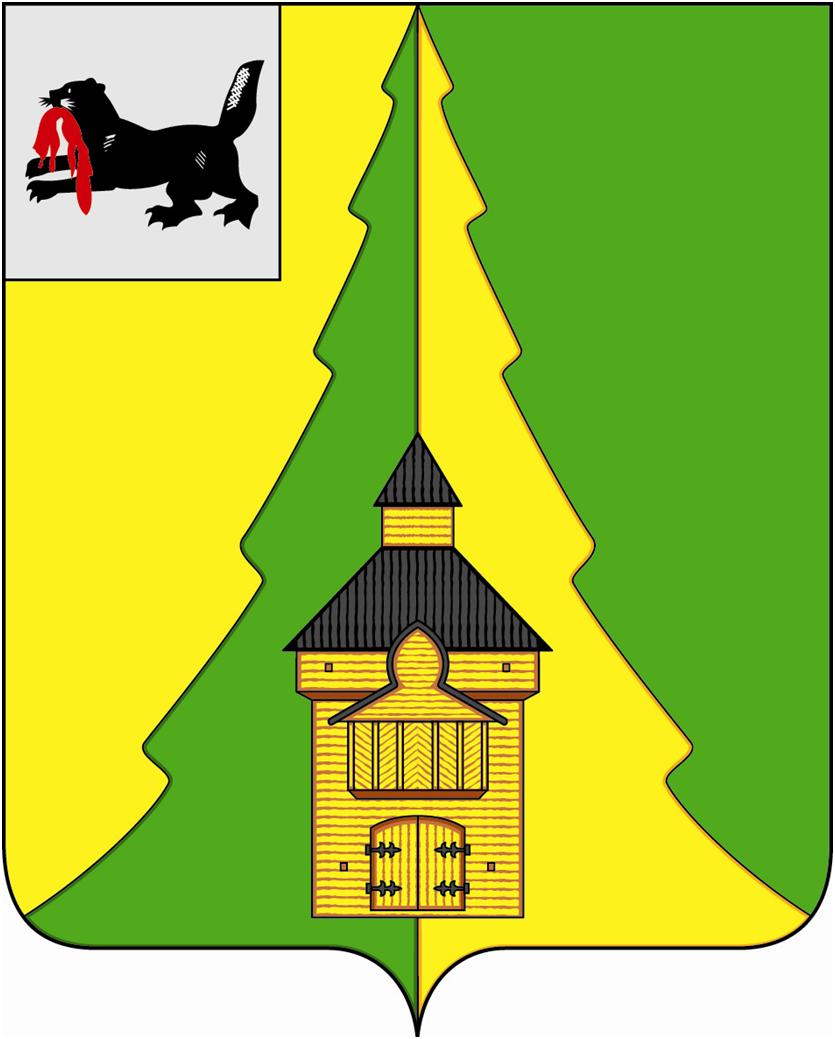 Российская ФедерацияИркутская областьНижнеилимский муниципальный районАДМИНИСТРАЦИЯ                                                                                                         ПОСТАНОВЛЕНИЕОт 21.09.2021г. № 830г. Железногорск-Илимский«О порядке проведения мероприятий, связанных  с новогодними праздниками для детей».В связи с проведением мероприятий, связанных с новогодними праздниками для детей Нижнеилимского района, администрация Нижнеилимского муниципального района ПОСТАНОВЛЯЕТ:Утвердить Положение о  порядке проведения мероприятий, связанных  с новогодними праздниками для детей (Приложение № 1).2. Утвердить состав организационного комитета по подготовке и проведению мероприятий, связанных с новогодними праздниками для детей  (Приложение № 2). 3. Отделу по культуре, спорту и делам молодежи администрации Нижнеилимского муниципального района разработать план подготовки и проведения мероприятий, связанных с новогодними праздниками для детей, в срок до 01 декабря 2021 года. 4. Рекомендовать главам городских и сельских поселений Нижнеилимского района провести и обеспечить участие детей в мероприятиях, связанных с новогодними праздниками для детей.5. Настоящее постановление опубликовать  в периодическом  печатном издании «Вестник Думы и администрации Нижнеилимского муниципального района» и разместить на официальном  сайте администрации Нижнеилимского муниципального района.    6. Контроль исполнения данного постановления возложить на заместителя мэра района по социальной политике Т.К.Пирогову.     Мэр района                                                              М.С.Романов                 Рассылка: в дело-2; членам оргкомитета, главам  ГП и СП, СМИ.Д.В. Невзорова, 30206ПОЛОЖЕНИЕО ПОРЯДКЕ ПРОВЕДЕНИЯ МЕРОПРИЯТИЙ, СВЯЗАННЫХ С НОВОГОДНИМИ ПРАЗДНИКАМИ ДЛЯ ДЕТЕЙ.Глава 1. Общие положения.Настоящее Положение определяет порядок проведения администрацией Нижнеилимского муниципального района (далее - администрация района) мероприятий, связанных с новогодними праздниками для детей. Перечень мероприятий, связанных с новогодними праздниками для детей (далее – новогодние праздники), включает в себя:а)   предоставление новогодних подарков детям, указанным в пункте 2.1. настоящего Положения;б) проведение новогоднего театрализованного представления «Ёлка мэра»                        в г. Железногорске-Илимском (далее – «Ёлка мэра»).1.3.  Финансирование расходов на проведение мероприятий, связанных                         с новогодними праздниками для детей, осуществляется за счет средств местного бюджета МО «Нижнеилимский район».1.4. Вопросы, связанные с проведением новогодних праздников,                                   не урегулированные настоящим Положением, разрешаются в соответствии                   с действующим законодательством.Глава 2. Порядок предоставления детям новогодних  подарков.Новогодние подарки предоставляются детям из числа:                   детям-сиротам, детям, оставшимся без попечения родителей, в возрасте                от 2-х лет до 3-х лет;детям - инвалидам в возрасте от 2-х лет до 3-х лет;детям из многодетных семей в возрасте от 2-х лет до 14 лет включительно; детям из семей, находящихся в социально опасном положении, за исключением несовершеннолетних, поставленных на учет по причине совершения правонарушений, в возрасте  от 2-х лет до 14 лет включительно;Детям – отличникам, обучающимся в образовательных учреждениях Нижнеилимского муниципального района.  Одному ребенку предоставляется только один подарок.Для получения новогоднего подарка  родитель (законный представитель) ребенка в период с  11  октября  2021 года по 10 декабря 2021 года подает в  отдел организационной работы и социальной политики   администрации Нижнеилимского муниципального района  (далее – орг. отдел администрациирайона),  каб. 226  либо   в администрацию   городского (сельского) поселения, расположенного по месту жительства (пребывания) ребенка, заявление по форме, установленной приложением к Положению (с обязательным исполнением п. 4.1. главы 4.).К заявлению о предоставлении новогоднего подарка прилагаются следующие документы (оригинал и копия):2.4.1 паспорт или иной документ, удостоверяющий личность родителя (законного представителя) ребенка;2.4.2 документ, подтверждающий полномочия законного представителя ребенка (акт о назначении опекуна (попечителя), договор о передаче ребенка на воспитание в семью, акт органа опеки и попечительства о помещении ребенка под надзор в организацию для детей-сирот и детей, оставшихся без попечения родителей), для детей-сирот, детей, оставшихся без попечения родителей;2.4.3  свидетельство о рождении ребенка (детей);2.4.4   справка, подтверждающая факт установления инвалидности, выдаваемая  государственным учреждением медико-социальной экспертизы,  для детей-инвалидов.Оригиналы документов принимаются специалистом орг. отдела администрации района (каб. 226) либо специалистом городского (сельского) поселения для ознакомления  и возвращаются представившему   их лицу.Главы городских и сельских поселений Нижнеилимского района формируют единую заявку - ходатайство с приложением заявления и документов, указанных в пункте 2.4. настоящего Положения, и передают в  орг. отдел   администрации  района  (каб. 226)  в период  с 22 ноября 2021 года по 06 декабря 2021 года.Новогодние подарки, ведомость учета новогодних подарков                                  выдаются  главам городских и сельских поселений Нижнеилимского района в орг. отделе администрации  района с 13 декабря 2021 года по 24 декабря 2021 года.Новогодние подарки  детям, находящимся в социально опасном положении, в возрасте от 2-х лет до 14 лет включительно,  выдаются  на основании списков, представленных  комиссией по делам несовершеннолетних и защите их прав в МО «Нижнеилимский район».      Списки  детей предоставляются без приложения заявления и документов, указанных в пункте 2.4. в срок до 10 декабря 2021 года.Основанием для отказа в предоставлении новогоднего подарка является:несоответствие  ребенка категориям, указанным в пункте                             2.1. настоящего Положения;предоставление неполного пакета документов согласно перечню указанному в пункте  2.4.; предоставление документов в неустановленный срок.Новогодний подарок выдаётся с 20 декабря 2021 года  по 31 декабря 2021 года  в орг. отделе администрации  района (каб. 226), либо  в администрации городского (сельского) поселения Нижнеилимского района по месту подачи заявления  о предоставлении новогоднего подарка (с обязательным соблюдением мер указанных в п. 4.1. главы 4.).При  получении новогоднего подарка родитель (законный представитель) ребенка расписывается в ведомости учета новогодних подарков.Главы городских и сельских поселений Нижнеилимского района в срок не позднее 21 января 2022 года передают в орг. отдел администрации района (каб. 226) оригинал ведомости учета новогодних подарков.Глава 3. Порядок организации проведения театрализованного представления «Ёлка мэра».Театрализованное представление «Ёлка мэра» проводится   для детей                    в возрасте от 2-х лет до 14 лет включительно из числа детей-сирот, детей, оставшихся без попечения родителей,  детей инвалидов,  детей из семей, находящихся в социально опасном положении и трудной жизненной ситуации,  детей  из многодетных семей 26 декабря 2021 года в 12:00 часов в МБУК РДК «Горняк» в большом зале на 2 этаже (см. гл. 4.).Главы городских и сельских поселений Нижнеилимского района                      в срок до 21 декабря 2021 года,  направляют в орг. отдел  администрации  района  (каб. 226)  заявку  на участие детей в театрализованном представлении, указанном в пункте 3.1.  настоящего Положения. Заявка на участие должна содержать информацию о количестве детей, планируемом для посещения театрализованного представления. Заявка заверяется печатью и подписью главы городского (сельского) поселения Нижнеилимского района.          Глава 4. Меры профилактики от коронавирусной инфекции.4.1. При посещении  мест массового пребывания обязательно соблюдение мер профилактики коронавирусной инфекции:  маски, ношение перчаток, соблюдение  дистанции 1,5 метра. 4.2.  В случае ухудшения эпидемиологической обстановки  в  Нижнеилимском районе театрализованное представление «Ёлка мэра» может быть отменено.            Мэр района                                                              М.С.РомановЗАЯВЛЕНИЕО ПРЕДОСТАВЛЕНИИ НОВОГОДНЕГО ПОДАРКАПрошу предоставить новогодний подарок моему (моим) ребенку (детям) 1     _______________________________________________________________2     _____________________________________________________________3     _____________________________________________________________ (фамилия, имя, отчество ребенка, детей), (день, месяц и год рождения ребенка)Прилагаю следующие документы (подчеркнуть):1.  Копия  паспорта законного представителя.       2. Копия свидетельства о рождении всех перечисленных в заявлении  моих  детей.3. Копия подтверждающего полномочия законного представителя ребенка (акт о назначении опекуна (попечителя).Согласно закону Российской Федерации «О персональных данных» от 27.07.2006   № 152-ФЗ даю согласие на обработку моих персональных данных из первичных источников (в т.ч. паспортные данные) с целью обеспечения реализации социальных отношений, которые требуют обработки персональных данных.«___» ___________ 2021 года                           __________________________                                                                                                                                       (подпись родителя (законного представителя) ребенка)                                                                                СОСТАВОРГАНИЗАЦИОННОГО КОМИТЕТА ПО ПОДГОТОВКЕ И ПРОВЕДЕНИЮ МЕРОПРИЯТИЙ, СВЯЗАННЫХ С НОВОГОДНИМИ ПРАЗДНИКАМИ ДЛЯ ДЕТЕЙПирогова Татьяна Константиновна-заместитель мэра района по социальной политике – председатель оргкомитета.Ильина Екатерина Петровна – начальник отдела по культуре, спорту и делам молодежи администрации Нижнеилимского муниципального района – заместитель председателя оргкомитета.Невзорова Дарина Владимировна – главный специалист отдела организационной работы и социальной политики администрации Нижнеилимского муниципального района - секретарь оргкомитета.   Члены оргкомитета:Чибышева Ирина Андреевна – начальник Департамента образования администрации муниципального района;Сорокина Алена Юрьевна – консультант КДН и ЗП МО «Нижнеилимский район»;Сахарова Людмила Александровна – директор МБУК РДК «Горняк».Мэр района                                                              М.С.РомановПриложение  № 1 к постановлению администрации  Нижнеилимского муниципального районаот 21.09.2021г. № 830Приложение к Положению  О ПОРЯДКЕ ПРОВЕДЕНИЯ МЕРОПРИЯТИЙ, СВЯЗАННЫХ С НОВОГОДНИМИ ПРАЗДНИКАМИ ДЛЯ ДЕТЕЙ.Мэру Нижнеилимского муниципального района М.С.РомановуОт ________________________ тел: ______________________  (Ф.И.О. родителя (законного представителя) ребенка, номер телефона)Приложение № 2к постановлению администрации  Нижнеилимского муниципального районаот 21.09.2021г. № 830